УКАЗАНИЯ ЗА ПОДГОТОВКА НА ОБРАЗЦИТЕ НА ДОКУМЕНТИза участие в обществена поръчка предмет:1. Събаряне на обекти общинска собственост и обекти по Наредбата за принудителното изпълнение на заповеди за поправяне, заздравяване или премахване на строежи или части от тях на територията на Община Русе; 2. Събаряне на обекти по Наредба № 25 за принудителното изпълнение на заповеди за премахване на незаконни строежи или части от тях от компетентните органи на Община Русе;3. Изпълнение на задълженията на Кмета на Община Русе, съгласно чл. 14 от НАРЕДБА № 13 от 23.07.2001 г. за принудителното изпълнение на заповеди за премахване на незаконни строежи или части от тях от органите на Дирекцията за национален строителен контрол (ДНСК) при възникнала необходимост.Гр. Русе, 2018 г.1. Указания за попълване на Образец №1 – Информация за участника:Образецът се попълва и подписва от лицето, което може самостоятелно да представлява участника. В случай че участникът е обединение, което не е юридическо лице, образецът „Информация за участника“ се представя от обединението участник, като в самия образец се попълват данните и за всеки един участник в обединението. В същия образец, участниците декларират и ползването или не на капацитета на трети лица.2. Указания за попълване на Образец №2 – Декларация за участие на подизпълнители в обществената поръчка:Декларацията се попълва и подписва от лицето, което може самостоятелно да представлява участника.3. Указания за попълване на Образец №3 – Декларация за съгласие за участие като подизпълнител:Декларацията се представя единствено ако участникът е декларирал участие на подизпълнител/и при изпълнение на обществената поръчка, от всеки подизпълнител, по отделно. 4. Указания за попълване на Образец №4 – Декларация по чл. 3 от Закона за икономическите и финансовите отношения с дружествата, регистрирани в юрисдикции с преференциален данъчен режим, контролираните от тях лица и техните действителни собственици(ЗИФОДРЮПДРКЛТДС):Всеки участник декларира дали е регистрирано в юрисдикция с преференциален данъчен режим. В случай че, дружеството-участник е регистрирано в юрисдикция с преференциален данъчен режим, но са приложими изключенията по чл. 4 от ЗИФОДРЮПДРКЛТДС, се посочва конкретното изключение.5. Указания за попълване на Образец №5 – Декларация за липса на обстоятелствата по чл. 54, ал. 1, т. 1, 2 и 7 от ЗОП:Декларацията се подписва от всички лица, които представляват участника. Когато участникът е обединение, което не е юридическо лице декларацията се представя от всеки участник-юридическо лице в обединението. Декларацията се представя и от подизпълнителите и от третите лица (ако има такива).6. Указания за попълване на Образец №6 – Декларация за липса на обстоятелствата по чл. 54, ал. 1, т. 3-5 от ЗОП:Декларацията се подписва от лицето, което може самостоятелно да представлява участника. Когато участникът е обединение, което не е юридическо лице декларацията се представя от всеки участник-юридическо лице в обединението. Декларацията се представя и от подизпълнителите и от третите лица (ако има такива).7. Указания за попълване на Образец №7 - Декларация за удостоверяване на съответствието на участника с поставеното изискване за опитУчастниците следва да направят описание на изпълнените от тях дейности през определения от възложителя период, с цел преценка на съответствието с поставения критерий за подбор.8. Указания за попълване на Образец №8 – Декларация за наличие на технически персонал Участниците следва да направят описание на техническия персонал – технически лица, които ще се ангажират с изпълнение на поръчката , като се декларира изискуемата в образеца информация.9. Указания за попълване на Образец №9 – Декларация за удостоверяване на съответствието на участника с поставеното изискване за разполагане с необходимата техника и транспортни средства.Участниците следва да направят описание на техниката и транспортните средства, които ще бъдат ангажирани в изпълнение на обществената поръчката, като се декларира изискуемата в образеца информация.10. Указания за попълване на Образец №10 – „Предложение за изпълнение на поръчката“Декларацията се подписва от лицето, което може самостоятелно да представлява участника. Към предложението за изпълнение на поръчката, в съответствие с Обявата за събиране на оферти, Техническите спецификации и Методиката за оценка на офертите, участниците прилагат изискуемото приложение.11. Указания за попълване на Образец №11 – Декларация за спазване на задълженията, свързани с данъци и осигуровки, опазване на околната среда, закрила на заетостта и условията на труд Участниците следва да попълнят и подпишат образеца, съгласно изискванията на възложителя. 12. Указания за попълване на Образец №12 – „Ценово предложение“В ценовото предложение всеки участник посочва следните показатели на ценообразуване:- Средна часова ставка - Процент на допълнителните разходи върху труда, в границите от 1 до 100- Процент на допълнителните разходи върху механизацията, в границите от 1 до 30- Процент на доставно-сладови, в границите от 1 до 10- Процент на печалбата, в границите от 1 до 10- Цена за изготвяне на план за управление на строителните отпадъци,   на стойност от 1 до 200                                                  - Цена за изготвяне на план за безопасност и здраве, на стойност от 1 до 200                                                 - Цена за изготвяне на конструктивно становище, на стойност от 1 до 200                                                        - Цена лв./кв.м. за изготвяне на конструктивен проект за премахване/ проект за укрепване на сграда, на стойност от 1 до 5                                                                                                                                                                                        - Цена за месечен наем на кв.м. за съхранение на изнесено движимо имущество, на стойност от 1 до 5*Участници предложили стойности извън посочените показатели на ценообразуване се отстраняват от участие.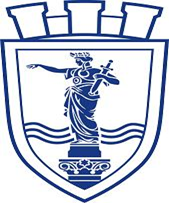                             ОБЩИНА РУСЕгр. Русе, пл. Свобода 6, Телефон: 00359 82 881 786; 00359 82 881 725 , факс: 00359 82 834 413, www.ruse-bg.eu, mayor@ruse-bg.eu Профил на купувача: http://ruse-bg.eu/bg/zop2016/586/index.html